Diese Maßnahme wird mitfinanziert mit Steuermitteln auf Grundlage 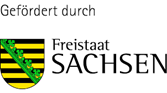 des von den Abgeordneten des Sächsischen Landtags beschlossenen Haushaltes.